           JULY 30, 2017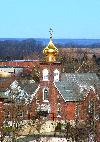 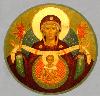  ASSUMPTION OF THE VIRGIN MARY  UKRAINIAN ORTHODOX CHURCH ECUMENICAL PATRIARCHATE OF CONSTANTINOPLE AND NEW ROME                1301 Newport Avenue                 Northampton, Pennsylvania 18067                 V. Rev. Bazyl Zawierucha, Rector              Protodeacon Mychail Sawarynski, AttachedTelephones: Church Office… (610) 262-2882Church Fax/Kitchen/Hall… (610) 262-0552Fr. Bazyl’s Residence… (610) 882-2488Protodeacon Mychail’s Residence… (610) 262-3876Websites:   holyassumption.org           ukrainianorthodoxchurchusa.org	      lvorthodox.wordpress.com	E-mail:    Parish… avmuoc@gmail.com           Fr. Bazyl…nearomabz@gmail.com           Protodeacon Mychail…pravoslavni@rcn.comWebmaster, John Hnatow… john.hnatow@gmail.com==============================================================					     30th July (17th), 20178th SUNDAY AFTER PENTECOST. Tone 7. COMMEMORATION OF THE HOLY FATHERS OF THE FIRST SIX COUNCILS. Great Martyr MARGARET (MARINA) of Antioch in Pisidia (4th C.)I Cor. 1: 10-18 & Heb. 13:7-16    Mat. 14:14-22 & John 17:1-13           PROPERS OF THE DIVINE LITURGYTropar of the Resurrection, Tone 7By Your Cross You destroyed death. To the thief You opened Paradise. For the Myrrh-bearers, You changed weeping into joy. Christ God, You commanded Your disciples to proclaim that You are risen, granting the world great mercy.Tropar of the Dormition, Tone1In giving birth, you preserved your virginity. In falling asleep you did not forsake the world, Birth-Giver of God. You were translated to life, Mother of Life, and through your prayers you deliver our souls from death.Tropar to the Holy Fathers , Tone 8You are Most Glorious Christ our God. You have established the Holy Fathers as lights on the earth. Through them You have guided us to the True Faith. Greatly Compassionate One, glory to You.Tropar to Great Martyr Margaret, Tone 4Your Lamb Margaret calls out to You, O Jesus, in a loud voice: “I love You, my Bridegroom, and in seeking You I endure suffering. In baptism, I was crucified so that I might reign in You and I died so that I might live with You. Accept me as a pure sacrifice, for I have offered myself in love.” Through her prayers save our souls, since You are merciful.Glory to the Father and to the Son and to the Holy SpiritKondak of the Resurrection, Tone 7The dominion of death can no longer hold humanity captive, for Christ de-scended shattering and destroying its power. Hell is bound while the prophets rejoice with one voice. The Savior has come to those in faith, saying: “Enter, you faithful into the Resurrection.”Now and ever and unto ages of ages. Amen.Kondak to the Holy Fathers, Tone 8The preaching of the Apostles and the doctrines of the Fathers, have con-firmed one faith for the Church, adorned with the Robe of Truth, woven from heavenly theology. Great is the mystery of piety which it defines and glorifies.
Prokimen of the Resurrection, Tone 7The Lord shall give strength to His people. The Lord shall bless His people with peace.Verse: Bring to the Lord, you sons of God, bring young rams to the Lord.Pokimen to the Holy Fathers, Tone 4Blessed are You Lord, God of our Fathers, praised and glorified is Your Name to the ages.Alleluia Verses, Tone 7It is good to give thanks to the Lord, to sing praises to Your Name, O Most High.To declare Your mercy in the morning and Your truth by night.The Lord, the God of gods, has spoken and summoned the earth from east to west.Communion Hymn:Praise the Lord from the heavens, praise Him in the Highest. Rejoice in the Lord, you Righteous, praise befits the upright. Alleluia (3X)LITURGICAL CALENDAR,  SCRIPTURE READINGS AND MENEION                   NINTH WEEK AFTER PENTECOSTMon. 31 July…. Martyr EMILIAN of Silistra. (363). Martyr HYACINTH of Amastris.		  Ven. PAMBO, hermit of Egypt (386). JOHN the long-suffering (1160).                  1 Corinthians 11:31-12:6			Matthew 18:1-11Tues. 01 Aug… Ven. MACRINA (380). Ven. DIUS, abbot of Antioch (430). Ven.	        PAISIUS of the Kyiv Caves (14th C.).		  1 Corinthians 12:12-26			Matthew 18:22-19:15Wed. 02 Aug… Holy Prophet ELIJAH (9th C. BC). Uncovering of the relics of St.FAST DAY:   AFANASY, Abbot of Brest-Litovsk (1649).Oil	        James 5:10-20				Luke 4:22-30Thurs. 03 Aug.. Prophet EZEKIEL (6th C. BC). SYMEON of Emesa and JOHN the		  Faster. ONPHRIUS the Silent & ONESIMUS recluse of Kyiv Caves.		  1 Corinthians 14:6-19			Mathew 20:17-28Fri. 04 Aug…  Myrrh-bearer and Equal to the Apostles MARY MAGDALEN (1st C.)FAST DAY:   Translation of the relics of Hieromartyr PHOCAS (403).        Oil           1 Corinthians 14:26-40			  Mattew 21:12-20Sat. 05 Aug…  POCHAIYEV MOTHER OF GOD ICON (1675).              Romans 14:6-9			        Matthew 15:32-39           NO VESPERS AT OUR CHURCH.        Sun. 06 Aug… NINTH SUNDAY AFTER PENTECOST. TONE 8. Martyr CHRISTINA		 of Tyre (300). Passion Bearers BORIS & HLIB.  	  8;30 AM THIRD & SIXTH HOURS; MYSTERY OF REPENTANCE              9:00 AM DIVINE LITURGY AT OUR CHURCH         Our deepest sympathy is extended to the Leszczuk Family of Holy Trinity Parish, Trenton, N.J. on the recent falling asleep of the servant of God, Mary Lee, wife, mother, grandmother and active member of the Ukrainian Orthodox Church in the USA. Her daughter Mary Ost and family are members of our parish. May her memory be eternal! Donations in her mem-ory may be made to Holy Trinity Church, , 824 Adeline St. Trenton, NJ 08610 or to St. Sophia’s Seminary, PO Box 495, South Bound Brook, NJ 08880.NECROLOGY:                     	30 July… Ilia Kubalo ’31, Protopresbyter Dmytro Leshycshyn ’85,		   Agrippina Radchuk ‘68	31 July… Alex Kereb ’87, Kathryn Sawka ’04, Andrij Haschenko ‘96		          01 Aug… Metro Bodnyk ’98, Priest John Petrakanyn’76      02 Aug… Fanny Pritko ’45, Priest Peter Natishyn ‘10      03 Aug… Priest Petro Wysznewsky ’68, Peter Oijitekki ’03, Priest Joseph Simko ‘86	04 Aug… Hieromonk Juvenaliy (Popiw) ‘79      05 Aug… Frank Stashitsky ’46, Protopresbyter Pylyp Halycky ’52, Protopresbyter		   Peter Stelmach ’73, Protopresbyter Hryhorij Chomycky ’74, Archbishop		   Mark (Hundiak) ’85, Cathryn Fedorishen ‘11    	    VICHNAYA PAMJAT’!    MEMORY ETERNAL!BIRTHDAYS:	01 Aug… Justine Schubert	06 Aug… John Kerick, Zachary PhillipsANNIVERSARIES:	30 July… Michael & Martha Misko                       MNOHAJA LITA! – MANY YEARS!WE PRAY FOR THE HEALTH AND WELLBEING OF: Priest Bazyl Zawierucha, Catherine Kochenash, Fr. Vasyl Dovgan, Michael Smallen, Vladimir & Emma Krasnopera, Walter & Tessie Kuchinos, Brendan Phillips, Jessie Hnatow, Jessica Meashock, Patricia Jones, Wasyl Hewko, Adam Hewko, Betty Hendrickson, child Andrew Thaxton, Helen Sodl, Michelle Pierzga, Susan Ferretti, Matthew Vitushinsky, child Micah Brickler, the new infant Nicholas Parchomenko, John Vitushinsky. OCMC AGAPE DONATIONS: $27.00. Thank you for your support.NORTHAMPTON FOODBANK DONATIONS: there continues to be a need for food to assist our neighbors. Special request for our parish is baby foods, but all non-perishables will be accepted. We thank our parishioners, Paul Kochenash, Margaret Leindecker, Gabriel & Isabelle Sawarynski, Melanie Unger, Howard & Linda Winters, Bettyann & Janet Woyewoda who volun-teered to work at the Food Bank in July and especially to Kathy & Helen 
Crayosky who work tirelessly to serve the needy and who organized this outreach ministry. We appreciate all of you who donate items and money for the good of our community. We continue to pray for Fr. Bazyl’s recovery: “LORD ALMIGHTY, PHY-SICIAN OF SOULS AND BODIES, WHO BY YOUR WORD, HEALED DISEASES AND AFFLICTIONS, VISIT IN YOUR MERCY YOUR SERVANT, THE PRIEST BAZYL, STRETCH FORTH YOUR HAND, FULL OF HEALING AND HEALTH, AND STRENGTHEN HIM WITH THE HOLY SPIRIT. GRANTING HIM REMISSION AND FORGIVENESS OF HIS SINS, WE ASK THIS IN THE NAME OF THE HOLY TRINITY, HEAR US AND HAVE MERCY.” FR. BAZYL PLANS TO SERVE LITURGY ON JULY 30TH. REDNER’S “SAVE A TAPE PROGRAM” HELPS THE CHURCH FINANCIALLY. Please deposit receipts in the box in the vestibule. Be sure to use you PUMP REWARDS/ SAVE A TAPE CARD.FYI: Deacon Michael Sawarynski had spinal surgery (laminectomy; from the 2nd to 5th lumbar) on June 27th at the University of Pennsylvania Hospital in Philadelphia. He returned to Northampton on July 1st and has begun occupational and physical therapy. He wishes to thank the parishioners, clergy, family members, neighbors and friends for their prayers, get well cards, phone calls and e-mails of good wishes for his recovery. The road to recovery will be long, but God’s grace is sufficient. Special thanks to the Parish Council for their kindness and basket of love.